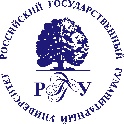 «Российский государственный гуманитарный университет»Кафедра всеобщей историиМежвузовская конференция «Церемония и ритуал в европейской истории»14 маяМиусская пл., д. 6, корп. 7, ауд. 228Дневное заседание 10.30 – 13.30Первое отделение
Модератор: Н.И. Басовская
Басовская Наталия Ивановна (РГГУ, Москва) Вступительное словоГвоздева Татьяна Борисовна (Литературный институт им. А.М. Горького, Москва)Ритуал аррефор и панафинейский праздник в АфинахПолежаева Ксения Олеговна (МГУ, Москва) Процессия Больших Панафиней и произведения мастера Алкамена: проблема восприятия афинского Акрополя во второй половине V века до н.э.Булычева Елена Владимировна (РГГУ, Москва) Организация и финансирование праздника Апатурий в Афинах (IV в. до н.э.)12:00 – 12:15 Кофе-брейкВторое отделениеМодератор: И.А. Гвоздева
Зарапин Роман Валерьевич (РГГУ, Москва)Царский ритуал в эллинистической монархииГвоздева Инна Андреевна (МГУ, Москва)Ритуал установления Термина в границах римского земельного кадастраЛебедев Павел Николаевич (РГГУ, Москва)Образ атлетических состязаний в христианских сочинениях конца II – начала III вв.13:30 – 14:30 Обеденный перерывВечернее заседание
14.30 – 17.30Первое отделение
Модератор: П.Н. Лебедев
Хегай Ольга Сергеевна (Свято-Филаретовский православно-христианский институт, Москва)Литургические действия при совершении погребения в V–XII вв.Силина Ольга Сергеевна (РГГУ, Москва)Роль английских миноритов в канонизационных процессах XIII в.Новикова Анна Александровна (РГГУ, Москва)Религиозный быт чешских евреев в конце XIV–XV вв.15:45 – 16:00 Кофе-брейкВторое отделениеМодератор: Е.Д. Браун
Ульянов Олег Германович (Центральный музей древнерусской культуры и искусства имени Андрея Рублева, Москва)Инаугурационное миропомазание в Византии, на Западе и в Древней Руси: литературная метафора или коронационный чинБароне Виктория Александровна (РГГУ, Москва)Концепция сакрального характера королевской власти во Франции как инструмент антианглийской пропаганды (по данным полемической литературы конца XIV – первой половины XV вв.)Кущева Марина Валерьевна (РГГУ, Москва)Взросление герцога де Гиза: ритуалы перехода и социальная инициация в среде высшего дворянства Франции XVI в.15 маяМиусская пл., 6, корп. 7, ауд. 228Дневное заседание
10.30 – 13.30Первое отделение
Модератор: В.А. Бароне 
Браун Елена Давыдовна (РГГУ, Москва)Церемонии перезахоронения королевских останков как средство легитимации династии ЙорковПетрухин Алексей Михайлович (МГПУ, школа №444, Москва)Роль коронации в репрезентации власти первых монархов из династии ТюдоровМоскалева Кристина Дмитриевна (НИУ ВШЭ, Москва) Прерогатива как понятие и как символ власти в Англии  в эпоху правления короля Якова I Стюарта12:00 – 12:15 Кофе-брейкВторое отделение
Модератор: О.В. Саприкина
Марей Елена Сергеевна (НИУ ВШЭ, Москва)Городские религиозные церемонии в Риме во времена папы Григория IАртамонова Екатерина Александровна (МФТИ, Москва)Феномен религиозных шествий в Севилье XVI века Саприкина Ольга Вячеславовна (РГГУ, Москва) Использование национальных ритуалов при проведении Славянских съездов в XIX в.13:30 – 14:30 Обеденный перерывВечернее заседание
14.30 – 17.30Первое отделение
Модератор: Н.В. Ростиславлева 
Моисеев Максим Владимирович (Музейное объединение «Музей Москвы», Москва)Московские послы в Бахчисарае и Сарайчуке: между требованиями русского протокола и реальностью (эпоха Ивана Грозного)Рогожин Александр Александрович (Орловский музыкальный колледж, Орёл)Князь Б.И. Куракин, политические ритуалы и практика переговоров при папском дворе начала XVIII в.Комаров Андрей Николаевич (РГГУ, Москва)Французская Канада XVII–XXI вв.: от ритуала и церемонии до собственной парадипломатии15:45 – 16:00 Кофе-брейкВторое отделение
Модератор: А.Н. Комаров
Женин Илья Алексеевич (ШАГИ РАНХиГС, Москва)Столетие со дня рождения Ф.М. Достоевского в политической и интеллектуальной жизни ГерманииРостиславлева Наталья Васильевна (РГГУ, НИЯУ МИФИ, Москва)200-летний юбилей Отто фон Бисмарка в Германии и РоссииЗакрытие конференции